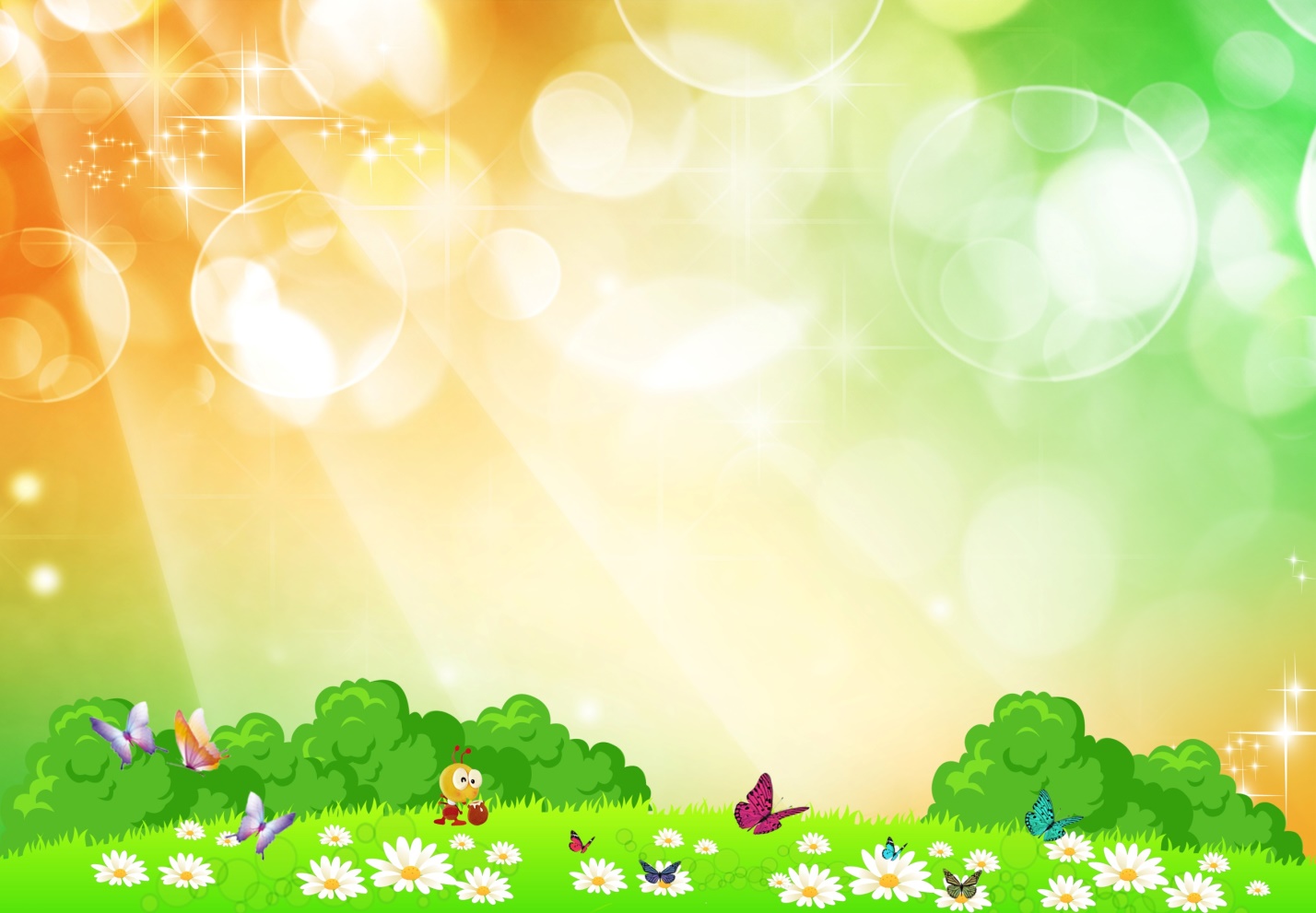 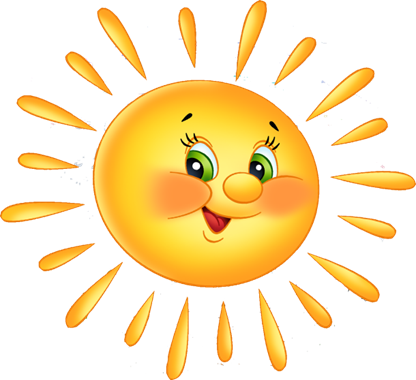 ПОНЕДЕЛЬНИКРисование/лепка/аппликация:          09.50  – 10.00 (1 подгруппа)                                                    10.10  – 10.20 (2 подгруппа)        Музыка:          16.50 – 17.00ВТОРНИК                          Развитие речи:          09.50  – 10.00 (1 подгруппа)                                                    10.10  – 10.20 (2 подгруппа)Физкультура:          16.50 – 17.00СРЕДА                            Сенсорика:          09.50  – 10.00 (1 подгруппа)                                                    10.10  – 10.20 (2 подгруппа)Музыка:          16.50 – 17.00ЧЕТВЕРГ                   Социальный мир:          09.50  – 10.00 (1 подгруппа)                                                    10.10  – 10.20 (2 подгруппа)                   Физкультура:          16.50 – 17.00ПЯТНИЦА               Окружающий мир:         09.50  – 10.00 (1подгруппа)                                                  10.10  – 10.20 (2 подгруппа)Чтение художественной литературы/конструирование:16.30 - 16.40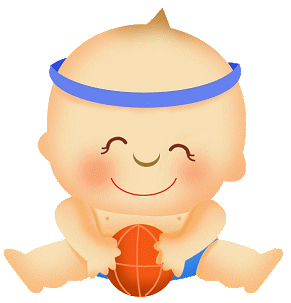 